Ausschusssitzung,Ausschreibung und EinberufungGemäß § 12 der Statuten wird hiermit dieAusschusssitzung der UOG NÖeinberufen.Datum:	Mittwoch   21 07 2021		09:00 Uhr		Eintreffen 				08:30 UhrOrt:		Landesfeuerwehrschule Tulln, Feuerwehrhafen, Anfahrtsplan liegt beiUnterstützung durch ZV UOG LangenlebarnTeilnehmer:	Ausschussmitglieder der UOG NÖ,Obmann oder Vertreter der Zweigvereine Thema:		Änderungen der Statuten der UOG NÖ und der ZVTagesordnung:Begrüßung durch den Präsidenten UOG NÖVorstellung und Zusammensetzung des Ausschusses Festlegung des Ablaufes, formell und zeitlichVortrag über die notwendigen Änderungen Vzlt i.R. MalacekÜberarbeitung der Statuten, PowerPoint, ReinschriftTermin für die nächste SitzungAllfälligesAdjustierung: KAZEinberufung:	Sonderurlaub gem. VBl I 101/2020, „Partner des Bundesheeres“Anreise:	Nach Gemeinsamer Absprache durch Fahrtenzusammenlegung, HKfz nach Verfügbarkeit und Genehmigung durch den Kdt.Ich ersuche die vorgesetzten Kommandanten höflichst um die Gewährung des Sonderurlaubes.LANGENLEBARN, 06.07.2021 Für die UOG NÖ					  Für die UOG NÖ	Der Schriftführer:					   Der Präsident:				      MALACEK Erich, Vzlt i.R.  e.h.			           AUINGER Markus, Vzlt  e.h.			     Versandt am 23 06 2021Zusammensetzung des AusschussesVorsitzender:			Vzlt Markus AUINGERStellvertreter:			OStWm Klaus FitzingerSachbearbeiter/Vortragender:	Vzlt i.R. Erich MalacekSchriftführer:			Vzlt Josef KirchmayerStellvertreter:			je nach Bedarf einer der BeisitzerBeisitzer (Miliz):			OStWm SCHOVANEC StefanBeisitzer (Frauen):		Wm MOLD Bettina(Von den ZV der Obmann oder ein von ihm mit Stimmrecht bevollmächtigter Vertreter)ObmannStv ZV AllentsteigObmann ZV AmstettenObmann ZV GroßmittelObmann ZV HornObmann ZV KorneuburgPräsidentStv ZV LangenlebarnObmann ZV MauternObmann ZV MistelbachObmann ZV MelkObmann ZV NeulengbachObmann ZV WeitraIch ersuche um Übermittlung der namentlichen Teilnehmer bis 12 07 2021.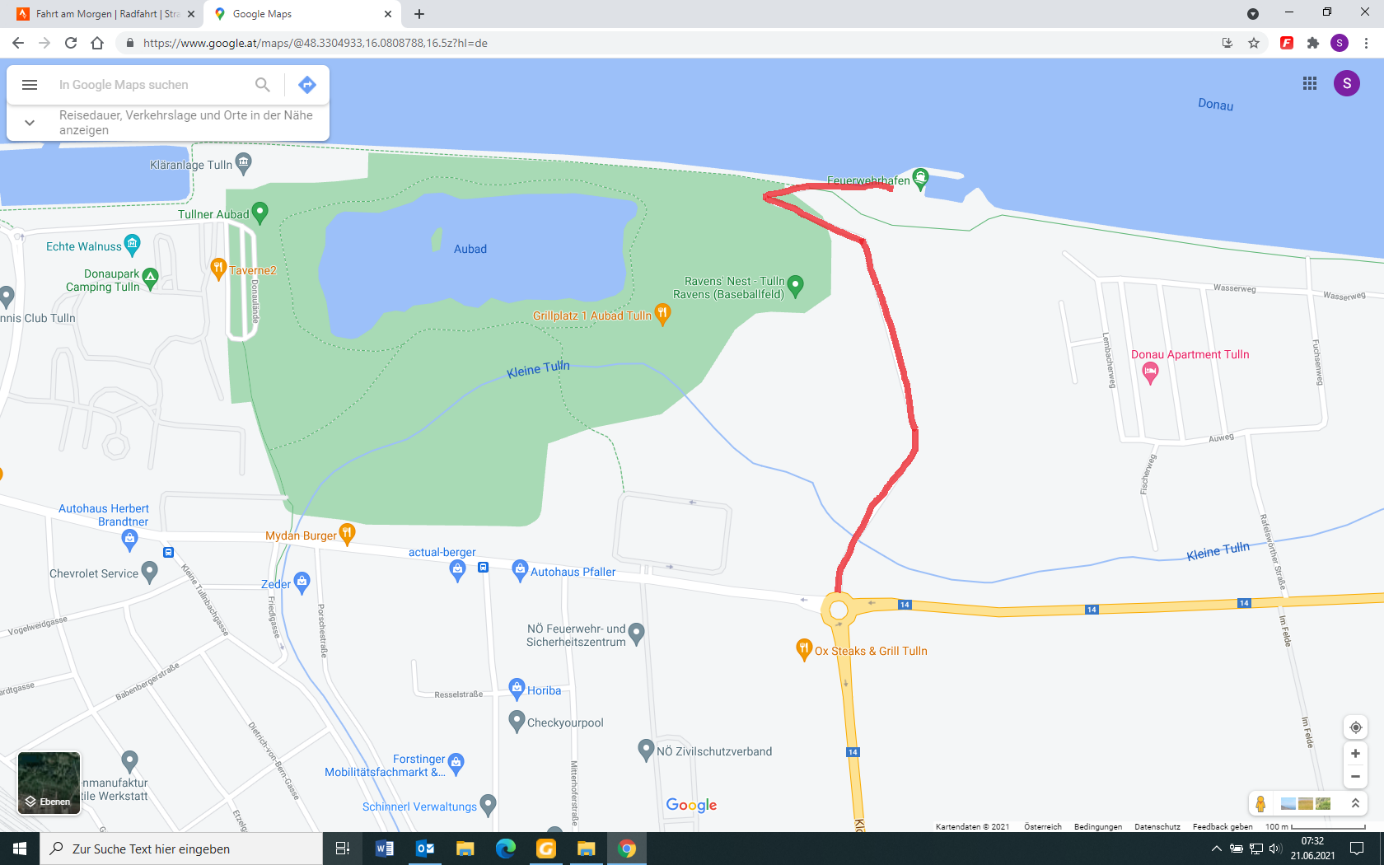 